[We recommend that you insert your letterhead here.]Notificación de Posible Derecho para Recibir Beneficios de Compensación para Trabajadores por Causa de MuerteFecha:			[Date]A:						[Name of potential beneficiary]							[Address][City, state, ZIP code]Asunto:		Nombre del empleado: [Name of deceased employee]Fecha de fallecimiento: [Date of death]No. de reclamación de DWC: [DWC claim #]Nombre de la aseguradora/nombre de TPA: [Insurance carrier name/TPA name]No. de reclamación de la aseguradora: [Insurance carrier claim #]Nombre del empleador: [Employer name]Dirección del empleador, ciudad, estado, código postal: [Employer address, city, state, ZIP code]Debido a su relación con [Name of deceased employee], es posible que usted tenga derecho a recibir pagos de beneficios.Estos beneficios ayudan a las familias a reemplazar parte del dinero perdido cuando un empleado fallece debido a una lesión relacionada con el trabajo.Para averiguar si usted puede obtener estos beneficios:  Llene el Formulario DWC-042S Reclamación para obtener beneficios de compensación para trabajadores por causa de muerte que vino con esta carta.Envíe el formulario a no más tardar de un año, a partir de la fecha en la que falleció el empleado al Departamento de Seguros de Texas, División de Compensación para Trabajadores (Texas Department of Insurance, Division of Workers’ Compensation –DWC, por su nombre y siglas en inglés). Las instrucciones sobre cómo enviar el formulario a DWC están incluidas en el formulario. Si usted me lo envía a mí (la aseguradora), por favor envíelo a: [Provide a full and complete statement explaining how the person receiving this notice was identified as a potential beneficiary.] 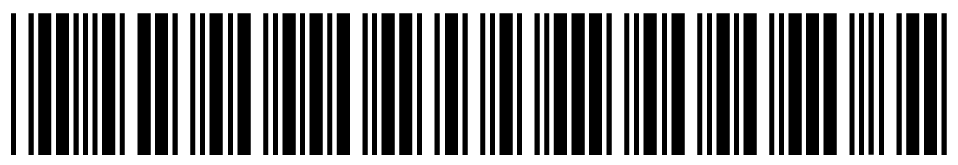 Comuníquese conmigo si tiene cualquier pregunta:Nombre del ajustador: _________________________________________________________No. de teléfono gratuito: _______________________________________________________No. de fax/correo electrónico:	 _________________________________________________Si desea recibir cartas por medio de fax o correo electrónico, envíeme su número de fax o dirección de correo electrónico.Para obtener más ayuda: Llame al Departamento de Seguros de Texas, División de Compensación para Trabajadores al 1-800-252-7031, de lunes a viernes de 8 a.m. a 5 p.m., hora del centro.Presentar una reclamación de compensación para trabajadores falsa es un crimen que puede resultar en multas o en encarcelamiento.Hemos enviado una copia de esta carta a:Texas Department of InsuranceDivision of Workers’ CompensationPO Box 12050Austin, TX  78711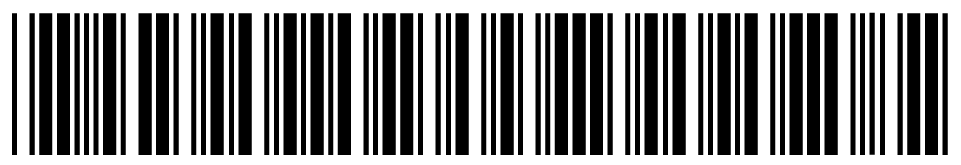 Instrucciones para la aseguradora:Notificación de Posible Derecho para Recibir Beneficios de Compensación para Trabajadores por Causa de Muerte (PLN-12) Código Administrativo de Texas No. 28 (28 Texas Administrative Code –TAC, por su nombre y siglas en inglés) Secciones 124.8 y 132.17La aseguradora debe de usar esta notificación para notificar a la persona identificada como posible beneficiario sobre su posible derecho para recibir beneficios por causa de muerte y para informarle sobre cómo puede presentar una reclamación para esos beneficios.La aseguradora debe:Proporcionar esta notificación al posible beneficiario y al representante del posible beneficiario (si es que aplica).Enviar la PLN-12 en el transcurso de 7 días, a partir de la fecha en la que la aseguradora identificó o se dio cuenta de la identidad y la forma en la que puede contactar al posible beneficiario.Adjuntar una versión vigente del Formulario DWC-042S, Reclamación para obtener beneficios de compensación para trabajadores por causa de muerte.Enviar a DWC una copia de la PLN-12 que fue enviada al posible beneficiario. No envíe a DWC una copia en blanco del formulario DWC-042S.Proporcionar una declaración plena y completa de los hechos que justifican y que sirven como base para la identificación de esa persona como posible beneficiario. Ejemplos:Nuestra investigación revela que el empleado fallecido parece haber sido el abuelo del posible beneficiario. Se determinó que la madre del beneficiario, [Name], era hija del fallecido.Hemos identificado al empleado fallecido como el padrastro del posible beneficiario. Hemos verificado que el fallecido estaba legalmente casado con la madre del posible beneficiario, [Name], al momento de su muerte.
Requisitos de formato:Usted debe de usar un tamaño de letra de 12-puntos o más (28 TAC Sección 124.2(o)).Recomendaciones de formato:La información que usted envíe a los empleados lesionados debe de estar escrita en lenguaje sencillo. Además de escribir claramente, es de utilidad para el lector cuando la información está en un formato limpio y fácil de leer. El uso de palabras fáciles de entender y un formato limpio podrían aumentar lo largo de su carta, pero también podría reducir en gran medida las llamadas de servicio al cliente. A continuación, le mostramos algunas recomendaciones para formatear las cartas para los empleados lesionados:Imprima solamente información que se aplica al lector. (1) Elimine la sección de “Instrucciones para la aseguradora”, y (2) si esta carta tiene más de una opción, elimine la opción que no aplica al empleado lesionado.Elija un estilo de letra que sea limpio. Evite los estilos de letra altamente estilizados. Fuentes como Segoe, Verdana y Times New Roman son conocidos por ser los más fáciles de leer.Evite las letras itálicas y subrayar. Si desea enfatizar el texto, a menudo es mejor utilizar letras en negrita o en un tamaño de letra que sea más grande.Use un espacio suficiente y consistente. DWC sugiere usar 6 puntos entre párrafos y viñetas y 12 puntos entre secciones.